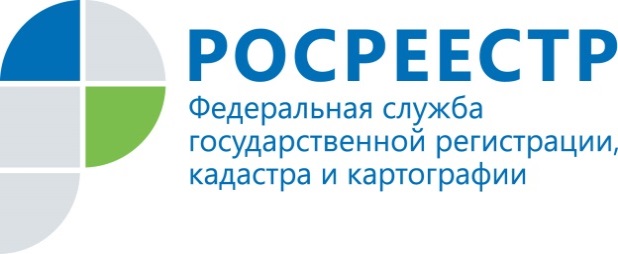 НовостьРосреестр Татарстана провел консультирование граждан преклонного возрастаУправление Росреестра по Республике Татарстан  приняло участие в мероприятиях по оказанию бесплатной юридической помощи, приуроченных к празднованию Дня пожилого человека.  Консультирование граждан  по вопросам регистрации прав на объекты недвижимости и кадастровому учету в культурно-досуговом комплексе им. Ленина провела государственный регистратор Зареченского отдела Управления Росреестра по Республике Татарстан Ольга Ефимова.  Кроме того, в эти дни представители  Росреестра Татарстана принимали участие по оказанию профессиональной юридической помощи в рамках выставки «Активное долголетие», которая проходит на территории выставочного центра  «Казанская ярмарка». Также напоминаем, что получить консультацию по всем вопросам оформления недвижимости всегда можно по единому справочному бесплатному круглосуточному телефону колл-центра Росреестра 8(800)100-34-34. Контакты для СМИПресс-служба Росреестра Татарстана+8 843 255 25 10